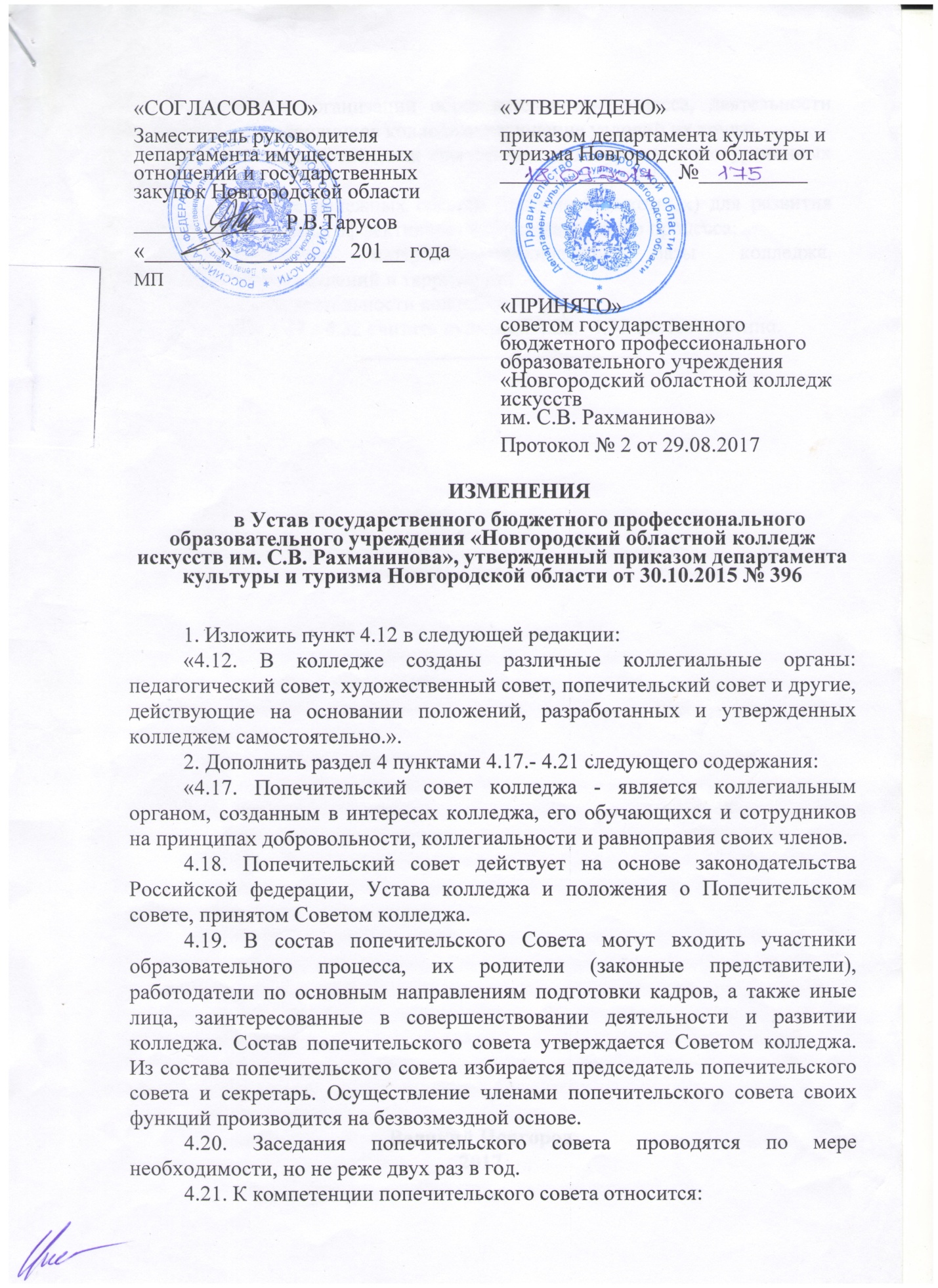 - помощь в организации образовательного процесса, деятельности обучающихся и сотрудников колледжа, улучшение условий их труда;- содействие в проведении спортивных, культурных и экскурсионных мероприятий;- привлечение денежных средств (помимо бюджетных) для развития колледжа и повышения эффективности образовательного процесса;- укрепление материально-технической базы колледжа, благоустройство помещений и территории;- пропаганда деятельности колледжа.3. Пункты 4.17.- 4.32. 4 раздела в новой редакции считать пунктами 4.22.- 4.37. соответственно.